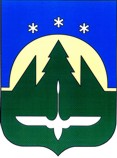 Муниципальное образованиеХанты-Мансийского автономного округа – Югрыгородской округ город  Ханты-МансийскДУМА  ГОРОДА  ХАНТЫ-МАНСИЙСКАРЕШЕНИЕ№ 259-VI РД						  Принято31 мая 2018 годаО признании утратившим силу Решения Думы города Ханты-Мансийска от 28 июня 2013 года             № 409-V РД «О согласовании с Главой города Ханты-Мансийска решения о создании, реорганизации и ликвидации муниципальных предприятий города  Ханты-Мансийска»Рассмотрев проект Решения Думы города Ханты-Мансийска «О признании утратившим силу Решения Думы города Ханты-Мансийска от 28 июня 2013 года №409-V РД «О согласовании с Главой города Ханты-Мансийска решения                              о создании, реорганизации и ликвидации муниципальных предприятий города Ханты-Мансийска», руководствуясь частью 1 статьи 69 Устава города Ханты-Мансийска, Дума города Ханты-Мансийска РЕШИЛА:Признать утратившим силу Решение Думы города Ханты-Мансийска от 28 июня 2013 года №409-V РД «О согласовании с Главой города Ханты-Мансийска решения о создании, реорганизации и ликвидации муниципальных предприятий города Ханты-Мансийска». Председатель Думы города Ханты-Мансийска                                                        К.Л. Пенчуков      Подписано31 мая 2018 года